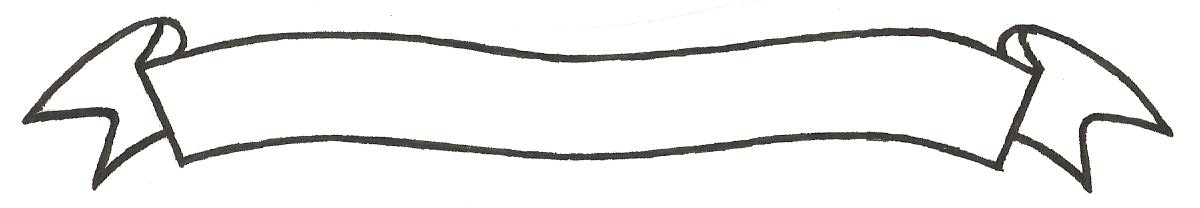 MERU UNIVERSITY OF SCIENCE AND TECHNOLOGYP.O. Box 972-60200 – Meru-Kenya. Tel: 020-2069349, 061-2309217. 064-30320 Cell phone: +254 712524293, +254 789151411 Fax: 064-30321Website: www.must.ac.ke  Email: info@must.ac.ke    University Examinations 2016/2017THIRD YEAR, FIRST SEMESTER EXAMINATION FOR THE DEGREE OF BACHELOR OF SCIENCE IN BIOLOGICAL SCIENCES, BACHELOR OF EDUCATION SCIENCES.SBA 3300: TAXONOMY OF HIGHER PLANTSDATE: DECEMBER, 2016                                                                          TIME: 2 HOURSINSTRUCTIONS: -	Answer question one and any other two questionsQUESTION ONE (30 MARKS)Describe the following terms:							 (4 marks)Nomenclature								 (2 marks)Systematic								 (2 marks)Explain three principles of pheuetic classification				 (3 marks)State the distinguishing characteristics of family Rubiaceae. 		(3 marks)State the principles of the plant nomenclatural code.				 (3 marks)A plant taxonomist notices a species was erroneously assigned two names, Rubus aculeatiflorus (1969) and Rubus taitensis (1911).  Explain the legitimate name for this species										 (2 marks)Describe the characteristics features of family Poaceae			 (5 marks)Explain the characteristics of subfamilies in Fabaceae			 (6 marks)Explain the agents that aid in plant pollination 				(4 marks)QUESTION TWO (20 MARKS)Discuss the morphological characters used in classification of plants.		(20 marks)QUESTION THREE (20 MARKS)Describe the procedure of making herbarium plant specimen.			(20 marks)QUESTION FOUR (20 MARKS)Discuss the mating systems in plants.							(20 marks)